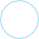 様式１令和４年度（令和４年１０月入学）令和５年度（令和５年４月入学）徳島大学歯学部歯学科第２年次編入学志	望	理	由	書	１様式２令和４年度（令和４年１０月入学）令和５年度（令和５年４月入学）徳島大学歯学部歯学科第２年次編入学志	望	理	由	書	２ふりがな男・ 女受験番号※氏	名男・ 女受験番号※生 年 月 日 昭和・平成	年	月	日生昭和・平成	年	月	日生昭和・平成	年	月	日生昭和・平成	年	月	日生志望の動機と将来の展望志望の動機と将来の展望志望の動機と将来の展望志望の動機と将来の展望志望の動機と将来の展望ふりがな男・ 女受験番号※氏	名男・ 女受験番号※生 年 月 日 昭和・平成	年	月	日生昭和・平成	年	月	日生昭和・平成	年	月	日生昭和・平成	年	月	日生今までに学んできた専門知識の概要または仕事の概要今までに学んできた専門知識の概要または仕事の概要今までに学んできた専門知識の概要または仕事の概要今までに学んできた専門知識の概要または仕事の概要今までに学んできた専門知識の概要または仕事の概要